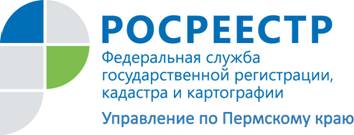 ПРЕСС-РЕЛИЗВ Кадастровой палате рассказали как получить сведения о недвижимостиВ территориальных подразделениях Кадастровой палаты по Пермскому краю состоялась единая «горячая телефонная линия» по вопросам получения сведений о характеристиках объектов недвижимого имущества и зарегистрированных правах собственности с помощью электронных сервисов официального портала Росреестра www.rosreestr.ru. В ходе работы «горячей линии» жители Прикамья чаще всего задавали следующие вопросы:  Как узнать собственника земельного участка?Сведения о зарегистрированных правах собственности содержатся в Едином государственном реестре прав, или сокращённо ЕГРП. Подать запрос о получении выписки из ЕГРП, содержащей сведения о собственнике объекта недвижимости, очень просто — для этого необходимо заполнить специальную форму на официальном сайте Росреестра rosreestr.ru, в разделе «Электронные услуги и сервисы/Получение сведений из ЕГРП.Официальный портал Росреестра www.rosreestr.ru позволяет подать запрос о предоставлении сведений из ЕГРП в электронном виде не выходя из дома или офиса и выбрать любой удобный способ получения выписок — в виде бумажного или электронного документа.Стоимость выписки в бумажном виде для физических лиц — 200 рублей, в электронном — 150.В какой срок предоставляется выписка из ЕГРП?При обращении в офисы приёма и выдачи документов Кадастровой палаты по Пермскому краю или МФЦ срок предоставления сведений из ЕГРП составит 5 рабочих дней, при заказе выписки посредством официального портала Росреестра -3 рабочих дня.Как получить сведения о кадастровой стоимости земельного участка? Кадастровую стоимость объекта недвижимости можно узнать с помощью сервисов сайта Росреестра (rosreestr.ru), расположенных в разделе «Электронные услуги и сервисы».Электронный сервис "Получение сведений из ГКН" позволяет запросить кадастровую выписку о кадастровой стоимости в бумажном или электронном виде и получить её в сокращённые сроки.Сервис "Справочная информация по объектам недвижимости в режиме online" позволяет получать справочную информацию об объектах недвижимости, в том числе информацию о кадастровой стоимости объекта. С помощью "Публичной кадастровой карты" можно узнать общую информацию об объекте недвижимости: площадь, разрешенное использование, кадастровую стоимость и другие характеристики объекта. С результатами государственной кадастровой оценки, которую проводят органы власти субъектов РФ или органы местного самоуправления, ознакомит сервис "Получение сведений из фонда данных государственной кадастровой оценки". Подробную информацию по вопросу получения сведений о недвижимости при помощи официального портала Росреестра можно получить обратившись по телефону Единого многоканального номера Росреестра: 8-800-100-34-34. Специалисты осуществляют консультации круглосуточно, а звонок из любой точки России является бесплатным.О Кадастровой палате по Пермскому краюФилиал ФГБУ «ФКП Росреестра» по Пермскому краю (Кадастровая палата) осуществляет функции по ведению государственного кадастра недвижимости (ГКН), государственному кадастровому учёту и предоставлению сведений, содержащихся в государственном кадастре недвижимости (ГКН) и Едином государственном реестре прав на недвижимое имущество и сделок с ним (ЕГРП). Контакты для СМИПресс-служба филиала ФГБУ «ФКП Росреестра» по Пермскому краю Тел.: + 7 (342) 281-82-42press59@59.kadastr.ruwww.kadastr.ru